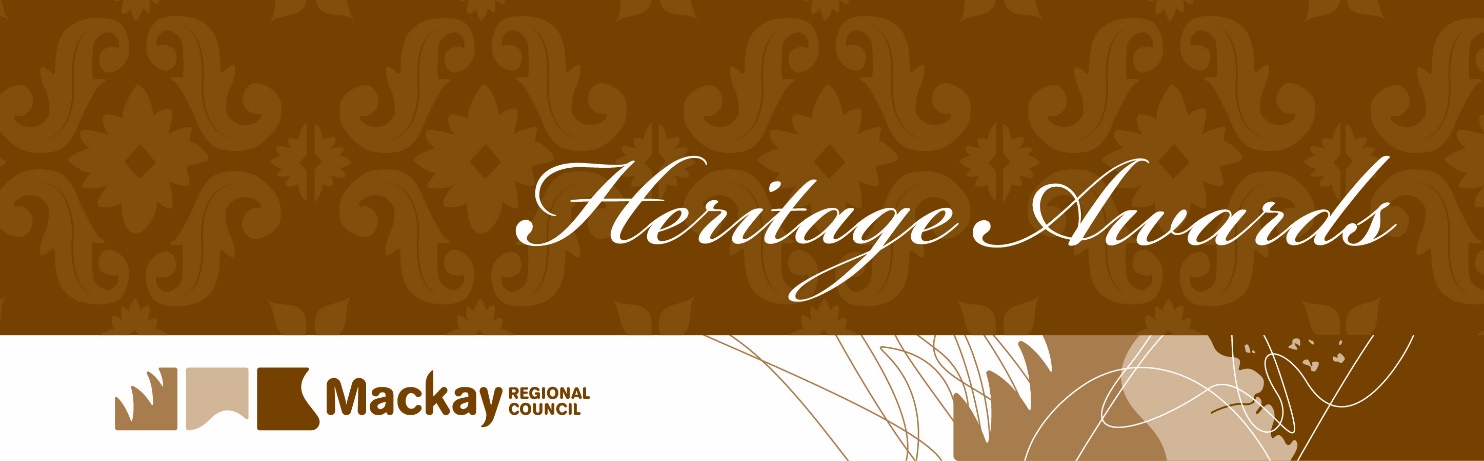 CATEGORY GUIDELINESHeritage Media EligibilityThe award is open to any individuals or organisations:whose work has made or is making a significant contribution to the promotion and understanding of the history and/or cultural heritage of the Mackay region. Submitted works may include but are not limited to research and publications, guided or interpretive walks or tours, heritage advocacy, and othersnominating either an ongoing activity or a standalone project conducted or completed within the last three years (2017 to present)in any sector, including public, private, non-for-profit, voluntary or independentnominations which have previously received an award will not be eligible to receive a Gold or Silver award for the same nomination as a previous yearMaking a complete submissionThe following documentation must accompany all nominations in the ‘Heritage Champion – Individual or Organisation’ category:completed responses to the Reasons for Nomination – Heritage Media (attached)signed Nomination Formtwo or more images representative of the nominated individual or organisation, including images that are representative of their workoptionally, any other material you consider relevant to support your nomination (ie. brochures or written work, newspaper reports on the activities, educational material used during the activities, letters of support, photocopied pages from visitors’ books, other)signed form Consent to Use Photos, Images, Art Work or Written Work.CriteriaThe work of the nominated individuals or organisations has made a significant contribution to improved awareness and understanding of local history and/or cultural heritage in the Mackay Region.For further information please contact Stacey Mills via email strategic.planning@mackay.qld.gov.au or call 1300 MACKAY (1300 622 529).Reasons for Nomination – Heritage Media (Individual or Organisation)Please provide written responses to each of the following questions. Responses should not exceed two pages in total. Supporting information is welcome.Please describe what specific historic and/or cultural heritage values are being promoted through the work or activities.Please describe in detail the activities or works undertaken by the nominated individual or organisations for the promotion of the above mentioned historical and/or heritage values (ie. type of activity, location, audience, objectives, people involved, how long has it been running, resources).Describe any achievements in the last three years. What makes the efforts by the nominated individual or organisation significant or outstanding? What specific challenges have been overcome? What is particularly interesting or innovative in the work undertaken? 